Информатика 9 классВопрос № 1 (2)Системная дискета необходима для: 
  1) загрузки операционной системы
  2) хранения архивных файлов
  3) систематизации файла
  4) лечения компьютера от вирусовВопрос № 2 (3)Последовательность сигналов, в которой закодирована информация, в информатике называется:
  1) высказыванием
  2) сообщением
  3) телеграфным столбом
  4) конвертомВопрос № 3 (4)Компьютерная грамотность - это:
  1) умение писать и читать
  2) умение считать и рисовать
  3) умение искать информацию
  4) все перечисленные умения, применяя для этого ЭВМВопрос № 4 (5)По способу восприятия информации человеком различают следующие её виды: 
  1) текстовая, числовая, графическая, звуковая, комбинированная
  2) визуальная, аудиальная, тактильная, вкусовая, обонятельная
  3) массовая, личная, специальная
  4) книжная, газетная, компьютернаяВопрос № 5 (6)Информацию, не зависящую от личного мнения кого либо, можно назвать... 
  1) понятой
  2) полезной
  3) объективной
  4) достовернойВопрос № 6 (7)В целях сохранения информации гибкие магнитные диски необходимо оберегать от: 
  1) холода
  2) света
  3) магнитных полей
  4) перепадов атмосферного давленияВопрос № 7 (8)Сколько различных сочетаний нулей и единиц для кодовой таблицы символов можно получить с помощью одного байта (8 бит)? 

Вопрос № 8 (9)За минимальную единицу измерения информации принят: 
  1) 1 бод
  2) 1 бит
  3) 1 байт
  4) 1 КбайтВопрос № 9 (11)Как называется устройство для модуляции и демодуляции компьютерных сигналов для передачи их по линии связи: 
  1) модем
  2) телефон
  3) эдэм
  4) пинг-понгВопрос № 10 (12)Организация - поставщик сетевых информационных услуг - это: 
  1) модем
  2) хост-машина клавишей
  3) провайдер
  4) сетьВопрос № 11 (15)Какой вариант перезагрузки называют "теплый старт" (горячая перезагрузка):
  1) нажатие на выключатель электропитания
  2) включение компьютера в жаркий, летний день
  3) нажатие на сочетание клавиш ALT+CTRL+DEL
  4) обрыв подземного кабеля электропитания ковшом экскаватораВопрос № 12 (18)Папка, в которую временно попадают удаленные объекты, называется: 
  1) корзина
  2) портфель
  3) блокнот
  4) оперативнаяВопрос № 13 (19)Массовость это свойство: 
  1) алгоритма
  2) компьютерного производства
  3) информации
  4) MultimediaВопрос № 14 (20)Как записывается десятичное число 7 в двоичной системе исчисления: 
  1) 100
  2) 101
  3) 110
  4) 111Вопрос № 15 (23) Какое количество информации несет каждый разряд машинного двоичного кода:1)  1 бит
2)  210 бит
3)  1 байт
4)  210 байт
  1) 1
  2) 2
  3) 3
  4) 4Вопрос № 16 (25)Какая из систем счисления является оптимальной для представления данных в технических устройствах: 
  1) десятичная
  2) римская
  3) двоичная
  4) восьмеричнаяВопрос № 17 (26)Устройство, выполняющее все арифметические и логические операции и управляющее другими частями компьютера, называется...
  1) контроллером
  2) клавиатурой
  3) монитором
  4) процессоромВопрос № 18 (27)Основными характеристиками процессора являются...: 
  1) емкость ОЗУ, тактовая частота, разрядность
  2) разрядность, тактовая частота
  3) адресное пространство,разрядность, BIOS
  4) BIOS, емкость ОЗУ, тактовая частотаВопрос № 19 (28)Тип информации, хранящейся в файле можно определить по: 
  1) имени файла
  2) расширению файла 
  3) файлвой структуре диска
  4) каталогуВопрос № 20 (32)Укажите самое большое число:1)  15613
2)  15616
3)  1568
4)  15610
  1) 1
  2) 2
  3) 3
  4) 4Вопрос № 21 (34)Файл - это: 
  1) последовательность операторов и команд
  2) программа или данные на диске, имеющие имя
  3) программа в оперативной памяти
  4) единица измерения информацииВопрос № 22 (35)Изменение параметров шрифта, абзаца внутри текстового документа, называется... 
  1) редактированием
  2) фрагментированием
  3) форматированием
  4) табулированиемВопрос № 23 (36)Алгоритмом называют... 
  1) определенную последовательность команд
  2) конечную последовательность четко сформулированных правил решения определенного класса задач
  3) совокупность действий
  4) програмное описание последовательности действийВопрос № 24 (37)Блок-схемой называют...
  1) текстовое представление алгоритма
  2) графическое представление алгоритма
  3) словесное описание
  4) программный ходВопрос № 25 (38)Назовите простейшую структуру алгоритма?
  1) выбор 
  2) цикл
  3) ветвление
  4) линейный алгоритмВопрос № 26 (39)Результат после вычисления выражения (17-3*3)/2= 
  1) 12
  2) 13
  3) 4
  4) 9,5Вопрос № 27 (40)Чему равно значение переменной У после выполнения следующей последовательности операторов:а:=50;
b:=а-4;
y:=(а-b)*2-2
  1) 0
  2) 40
  3) 6
  4) 9Вопрос № 28 (41)Переменные целого типа можно описывать при помощи 
  1) string
  2) boolean
  3) real
  4) integerВопрос № 29 (43)Написана программа:program PRG37_1;
var a,b:Boolean;
 begin
    a:=true;
    b:=false;
    a:=not b or not true;
 write(a,b);
end.В результате работы программы будет выведено на экран:
  1) false, false
  2) false, true
  3) true,true
  4) true,falseВопрос № 30 (44)Полный условный оператор имеет вид: 
  1) IF условие THEH оператор 
  2) IF оператор THEH условие
  3) IF условие THEH оператор ELSE оператор
  4) IF условиеВопрос № 31 (45)Оператор цикла с парметром имеет вид:
  1) goto n
  2) while условие do оператор
  3) for i:=1 to n do оператор
  4) repeat оператор until условиеВопрос № 32 (46)Понятное и точное предписание исполнителю при заданных начальных данных выполнить конечную последовательность команд, приводящую к искомому результату, называется: 
  1) моделью
  2) системой
  3) алгоритмом
  4) технологиейВопрос № 33 (60)Выберите правильно записанный заголовок в программе написанной на языке Pascal. 
  1) program N1;
  2) program Begin;
  3) Program Школа;
  4) Programm Memo;Вопрос № 34 (61)Вычислить 38 div 5;
  1) 7
  2) 3
  3) 108
  4) 6.75Вопрос № 35 (62)Какой элемент является минимальным обьектом электронной таблицы: 
  1) лист
  2) ячейка
  3) столбец
  4) строкаВопрос № 36 (63)Рабочей книгой называется: 
  1) руководство пользователя
  2) документ текстового редактора
  3) готовая презентация
  4) документ созданный в среде электронной таблицыВопрос № 37 (64)Как выглядит маркер заполнения в элетронной таблице: 
  1) ячейка с измененым цветом фона
  2) черный квадрат в правом нижнем углу активной ячейки
  3) курсор в виде стрелки
  4) черный ободок вокруг активной рамкиВопрос № 38 (65)Заранее определенные формулы, выполняющие строго определенные вычисления по заданным аргументам и в определеннной последовательности называют: 
  1) аргументами
  2) переменнными
  3) функциями
  4) арифметическими выражениямиВопрос № 39 (68)Как называется энергозависимое электронное устройство, хранящее данные, с которыми процесссор работает в текущий момент времени: 
  1) внешняя память
  2) ОЗУ 
  3) ПЗУ
  4) блок питанияВопрос № 40 (69)Как называются программы с помощь которых пользователь решает свои задачи по обработке различной информации, не прибегая к программированию: 
  1) утилитами
  2) драйверами
  3) системными
  4) прикладнымиВопрос № 41 (70)Какие из перечисленных устройств относятся к внешней памяти: 
  1) модем
  2) оптический диск
  3) магнитофон
  4) кассета
  5) принтерВопрос № 42 (71)Как называется строка или фрагмент компьютерного текста, заканчивающиеся нажатием клавиши ENTER: 
  1) отступом
  2) сноской
  3) колонтитулом
  4) абзацемВопрос № 43 (72)Какое наиболее распространенное расширение в имени тектовых файлов: 
  1) *.exe 
  2) *.txt
  3) *.bmp
  4) *.comВопрос № 44 (73)Какие расширения имеют исполняемые файлы? 
  1) doc
  2) sys
  3) bat
  4) exe
  5) txtВопрос № 45 (75)Какие программы относятся к средствам обработки числовой информации? 
  1) электронные блокноты
  2) электронные таблицы
  3) текстовые редакторы
  4) редакционно-издательские системыВопрос № 46 (76)В целях хранения информации жесткие диски необходимо оберегать от 
  1) понижения температуры
  2) перепада атмосферного давления
  3) света
  4) ударов при установкеВопрос № 47 (78)Какое количество информации содержится в слове информатика в восьмибитовой кодировке? 
  1) 11 байт
  2) 11 бит
  3) 512 байт 
  4) 11 кБайт
  5) 128 битВопрос № 48 (80)При выключении компьютера вся информация теряется: 
  1) на гибком диске
  2) на жестком диске
  3) на CD-ROM диске 
  4) в оперативной памятиВопрос № 49 (83)Вершиной иерархической ситемы графического интерфейса WINDOWS является папка: 
  1) Рабочий стол
  2) Корневой каталог диска
  3) Мой компьютер
  4) Сетевое окружениеВопрос № 50 (85)запуск программы (Pascal, Basic, Delphi) осуществляется с помощью команды ...
  1) help 
  2) run
  3) edit
  4) compileВопрос № 51 (86)Integer описывает следующий тип переменных 
  1) вещественных
  2) строковых
  3) целых
  4) символьныхВопрос № 52 (87)Real  описывает следующий ти переменных 
  1) вещественных
  2) строковых
  3) целых
  4) символьныхВопрос № 53 (90)Выберите оператор ввода:
  1) begin
  2) read
  3) write
  4) var
  5) vvodВопрос № 54 (91)Выберите оператор вывода:
  1) begin
  2) read
  3) write
  4) var
  5) vivodВопрос № 55 (92)Какая из данных записей является адресом электронной почты: 
  1) www.narod.ru
  2) epson.com
  3) tisa@miss.ru
  4) mail.ruВопрос № 56 (93)Вычислить 27 div 4
  1) 6
  2) 3
  3) 108
  4) 6.75Вопрос № 57 (94)Вычислить 27 mod 4
  1) 6
  2) 3
  3) 108
  4) 6.75Вопрос № 58 (95)На языке программирования выражение 2а+3:х2 записывается следующим образом
  1) 2а+3/sqr(x)
  2) 2*a+3/sqr(x)
  3) 2*a+3 div x*x
  4) 2*a+3 : x*xВопрос № 59 (96)Рузультат вычисления выражения (15-3*3)/2 =
  1) 12
  2) 13
  3) 3
  4) 9.5
  5) 9,5Вопрос № 60 (97)Рузультат вычисления выражения (15+3*3)/2 =
  1) 12
  2) 13
  3) 3
  4) 26Вопрос № 61 (98)Чему равно значение переменной Х после выполнения следующей последвательности операторовa:=25;
b:=a-4;
x:=(a-b)*2-2;
  1) 0
  2) 40
  3) 6
  4) 9Вопрос № 62 (99)Чему равно значение переменной Х после выполнения следующей последвательности операторовa:=25;
b:=a-4;
x:=(a div b)*2-2;
  1) 0
  2) 40
  3) 6
  4) 9Вопрос № 63 (101)Неполный условный оператор имеет вид 
  1) IF оператор THEN условие ELSE оператор 
  2) IF оператор THEN условие 
  3) IF условие THEN оператор 
  4) IF условие Then условиеВопрос № 64 (102)Оператор цикла с предусловием имеет вид:
  1) goto n
  2) while условие do оператор 
  3) repeat оператор until условие 
  4) for i:=1 n1 to n2 do операторВопрос № 65 (106)Одномерный массив можно описать следующим образом: 
  1) const n=3;
  2) a:array[1..n,1..n] of real;
  3) a:array[1..n] of integer;
  4) a:array[1..n]Вопрос № 66 (114)Электронная таблица - это:1) устройство компьютера, предназначенное для управления ресурсами компьютера при обработкечисловых таблиц;2) системная программа, предназначеннная для управления ресурсами компьютера при обработкечисловых таблиц;3) прикладная программа, предназначеннная для обработки структурированных в виде таблицы данных;4) прикладная программа для обработки кодовых таблиц;
  1) 1
  2) 2
  3) 3
  4) 4Вопрос № 67 (115)Какое из пречисленных расширений соответствует электронной таблице: 
  1) xls
  2) wav
  3) bmp
  4) rarВопрос № 68 (116)В электронной таблице ячейкой называют: 
  1) горизантальную строку
  2) вертикальную строку 
  3) пересечение строки и столбца
  4) курсор-рамку на экранеВопрос № 69 (117)Определите по расширению содержимое файла.Вопрос № 70 (118)В электронной таблице основной элемент рабочего листа - это: 
  1) ячейка
  2) строка
  3) столбец
  4) формулаВопрос № 71 (119)В электронной таблице невозможно удалить: 
  1) строку 
  2) столбец
  3) содержимое ячейки
  4) имя ячейкиВопрос № 72 (120)Выберите верное обозначение строки в электронной таблице: 
  1) 18D
  2) K13
  3) 34
  4) ABВопрос № 73 (121)Выберите верное обозначение столбца  в электронной таблице: 
  1) DF
  2) F12
  3) АБ
  4) 113Вопрос № 74 (122)Выберите верный адрес ячейки  в электронной таблице: 
  1) 11D
  2) F12
  3) АБ3
  4) B1AВопрос № 75 (123)Строка формул используется в табличном процессоре для отображения:
  1) заголовка окна документа 
  2) адреса текущей строки
  3) адреса текущей ячейки
  4) содержимого текущей ячейкиВопрос № 76 (124)В ячейке электронной таблицы не может находиться:
  1) число
  2) текст
  3) лист
  4) формулаВопрос № 77 (125)Как обычно (т.е. по умолчанию) выравнивается текст в ячейках электронной таблицы: 
  1) по центру
  2) по центру выделения 
  3) по правому краю
  4) по левому краюВопрос № 78 (126)В электроной таблице выделили группу из 4 ячеек. Это могут быть ячейки: 
  1) A1:B4
  2) A1:C2
  3) A1:B2
  4) A2:C4Вопрос № 79 (127)Дана электронная таблица: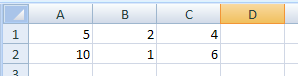 В ячейку D2 введена формула: =(A2*B1+C1)Какое значение появится в ячейке D2 ?
  1) 6
  2) 14
  3) 16
  4) 24Вопрос № 80 (128)Содержимое текущей (выделенной ячейки) отображается: 
  1) в поле имени
  2) в стороке формул
  3) в пункте "Вид" текстового меню
  4) в строке состоянийВопрос № 81 (129)Адрес текущей (выделенной ячейки) отображается: 
  1) в поле имени
  2) в стороке формул
  3) в пункте "Формат" текстового меню
  4) в строке состоянийВопрос № 82 (130)В каком из указанных диапазонов содержится ровно 20 клеток электронной таблицы: 
  1) E2:F12
  2) C2:D11
  3) C3:F8
  4) F10:D15Вопрос № 83 (131)Чему будет равно значение переменной z после выполнения фрагмента программы:y:=-2;
if (y<0) or (y>5) then z:=14+y
                           else z:=-5*y;
  1) 12
  2) 10
  3) 9
  4) 7Вопрос № 84 (132)Сколько ячеек содержит диапазон D4:E5 в электронной таблице?
  1) 4
  2) 8
  3) 9
  4) 10Вопрос № 85 (133)Запись формулы в электронной таблице не может включать в себя: 
  1) числовые выражения
  2) текст
  3) знаки арифметических опреаций
  4) имена ячеекВопрос № 86 (134)Среди приведенных ниже записей формулой для электронной таблице является только: 
  1) A2+D4B3
  2) A1=A2+D4*B3
  3) A2+D4*B3
  4) =A2+D4*B3Вопрос № 87 (135)Выражение 10(3B2-A3):4(A2+B2), записанное в соответствии с правилами, принятыми в математике, в электронной таблице имеет вид: 
  1) =10*(3*B2-A3):4(A2+B2)
  2) =10*(3*B2-A3)/4*(A2+B2)
  3) =10(3B2-A3)/4*(A2+B2)
  4) =10(3*B2-A3)/(4*(A2+B2))Вопрос № 88 (136)Укажите ячейку адрес которой является относительным:
  1) D30
  2) E$5
  3) $A8
  4) $f$7Вопрос № 89 (137)Дан фрагмент электронной таблицы, содержащей числа и формулы.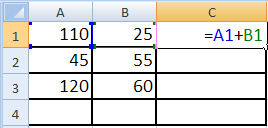 Значение в ячейке С3 после копирования в нее формулы из ячейки С1 и выполнения вычисления равно:
  1) 145
  2) 180
  3) 170
  4) 100Вопрос № 90 (138)Дан фрагмент электронной таблицы. При включении режима отображения значений в ячейка А2 и В2 появляются, соответственно, числа: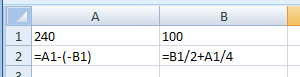 
  1) 140 и 110
  2) 340 и 145
  3) 340 и 110
  4) 140 и 145Вопрос № 91 (139)График функции можно создать в Excel при помощи: 
  1) Строки формул
  2) Мастера функций
  3) Мастера Шаблонов
  4) Мастера диаграммВопрос № 92 (148)Что не относится основным формам мышления? 
  1) понятие
  2) решение
  3) высказывание
  4) умозаключениеВопрос № 93 (149)Какая форма мышления выделяет существенные признаки объекта, которые отличают его от других объектов? 
  1) понятие
  2) высказывание
  3) умозаключение
  4) среди ответов нет правильногоВопрос № 94 (150)Форма мышления, в которой что-либо утверждается или отрицается о свойствах реальных предметов и отношениях между ними называется .... 
  1) понятием
  2) высказыванием
  3) умозаключением
  4) среди ответов нет правильногоВопрос № 95 (151)Форма мышления с помощь которой из одного или нескольких суждений может быть получено новое суждение называется .... 
  1) понятием
  2) высказыванием
  3) умозаключением
  4) среди ответов нет правильногоВопрос № 96 (152)Какая форма мышления может принимать только два значения: "истинно" или "ложно"?
  1) понятием
  2) высказывание
  3) умозаключение
  4) среди ответов нет правильногоВопрос № 97 (153)Может ли быть высказывание выражено в форме вопросительного предложения? 
  1) да
  2) нет
  3) иногда
  4) практически всегдаВопрос № 98 (154)По форме "высказывание" является ........... предложением. 
  1) повествовательным
  2) вопросительным
  3) восклицательным
  4) среди ответов нет правильногоВопрос № 99 (155)Высказывание: "Процессор является устройством обработки информации." является .... 
  1) истинным
  2) ложным
  3) либо истиным, либо ложнымВопрос № 100 (156)"Принтер служит для ввода информации" - является ........ высказыванием. 
  1) истинным
  2) ложным
  3) либо истиным, либо ложнымВопрос № 101 (157)Истинность или ложность составных высказываний вычисляется с помощью ...... 
  1) аналитической геометрии
  2) теории высказываний
  3) алгебры высказываний
  4) геометрии высказыванийВопрос № 102 (158)Какая логическая операция не относиться к основным логическим операциям? 
  1) и
  2) или
  3) но
  4) неВопрос № 103 (159)Какая логическая операция относиться к основным логическим операциям? 
  1) но 
  2) не 
  3) ну
  4) ниВопрос № 104 (160)Синонимом логического умножения является .... 
  1) конъюкция
  2) дизъюнкция
  3) инверсия
  4) импликацияВопрос № 105 (161)Синонимом логического сложения является ..... 
  1) конъюкция
  2) дизъюнкция
  3) инверсия
  4) импликацияВопрос № 106 (162)Синонимом логического отрицания является .... 
  1) импликация
  2) конъюкция
  3) дизъюнкция
  4) инверсияВопрос № 107 (163)Синонимом логического следования является .... 
  1) инверсия
  2) импликация
  3) дизъюнкция
  4) конъюкцияВопрос № 108 (164)Составное высказывание, образованное в результате операции логического умножения ..... 
  1) истинно тогда, когда истинно хотябы одно из входящих в него простых высказываний.
  2) истинно тогда и только тогда, когда оба высказывания одновременно либо ложны, либо истинны.
  3) истинно тогда и только тогда, когда истинны все входящие в него простые высказывания.
  4) нет правильного ответаВопрос № 109 (165)Составное высказывание, образованное в результате операции логического сложения ..... 
  1) истинно тогда, когда истинно хотябы одно из входящих в него простых высказываний.
  2) истинно тогда и только тогда, когда истинны все входящие в него простые высказывания.
  3) истинно тогда и только тогда, когда оба высказывания одновременно либо ложны, либо истинны.
  4) нет правильного ответаВопрос № 110 (166)Составное высказывание, образованное с помощью логической операции эквивалентности ..... 
  1) истинно тогда и только тогда, когда истинны все входящие в него простые высказывания.
  2) истинно тогда и только тогда, когда оба высказывания одновременно либо ложны, либо истинны.
  3) истинно тогда, когда истинно хотябы одно из входящих в него простых высказываний.
  4) нет правильного ответаВопрос № 111 (167)На рисунке представлена таблица истиности логической функции ...... 
  1) умножения
  2) сложения
  3) равенства
  4) среди ответов нет правильного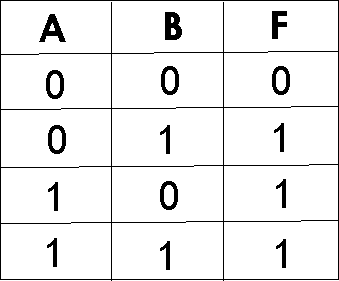 Вопрос № 112 (168)На рисунке представлена таблица истиности логической функции ...... 
  1) умножения
  2) сложения
  3) равенства
  4) следования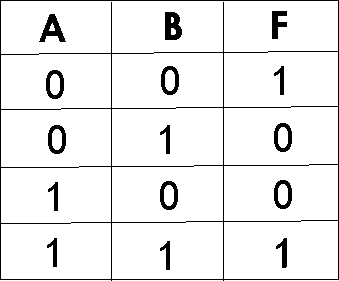 Вопрос № 113 (169)На рисунке представлена таблица истиности логической функции ...... 
  1) сложения
  2) равенства
  3) исключающего или
  4) следования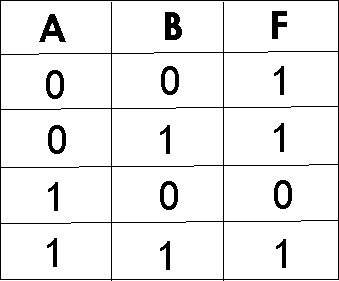 Вопрос № 114 (170)На рисунке представлена таблица истиности логической функции ...... 
  1) сложения
  2) умножения
  3) исключающего или
  4) отрицания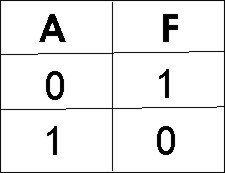 Вопрос № 115 (172)На рисунке представлена таблица истиности логической функции ...... 
  1) умножения
  2) сложения
  3) отрицания
  4) исключающего или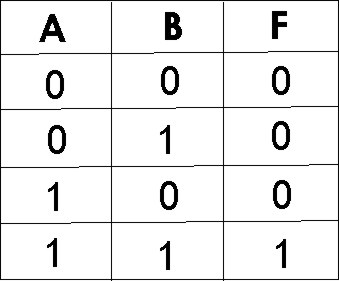 Вопрос № 116 (173)В какой форме предложения выражается высказывание? 
  1) повествовательном
  2) вопросительном
  3) восклицательном
  4) В любой формеВопрос № 117 (174)Этот закон логики называется 
  1) Закон тожества
  2) Закон непротиворечия
  3) Закон исключенного третьего
  4) Закон двойного отрицания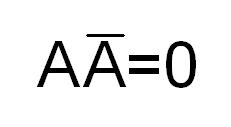 Вопрос № 118 (175)Этот закон логики называется 
  1) Закон тожества
  2) Закон непротиворечия
  3) Закон исключенного третьего
  4) Закон двойного отрицания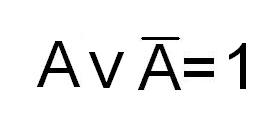 Вопрос № 119 (176)Этот закон логики называется 
  1) Закон тожества
  2) Закон непротиворечия
  3) Закон исключенного третьего
  4) Закон двойного отрицания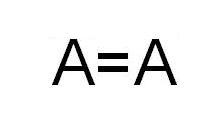 Вопрос № 120 (177)Этот закон логики называется 
  1) Закон тожества
  2) Закон непротиворечия
  3) Закон исключенного третьего
  4) Закон двойного отрицания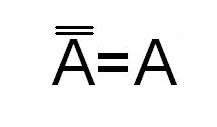 Вопрос № 121 (178) 
  1) 1
  2) 2
  3) 3
  4) 4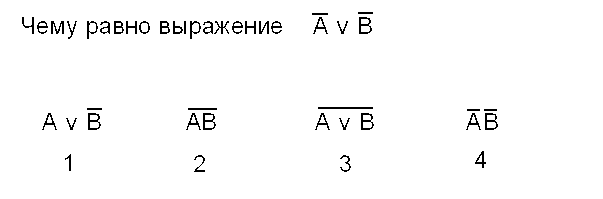 Вопрос № 122 (179)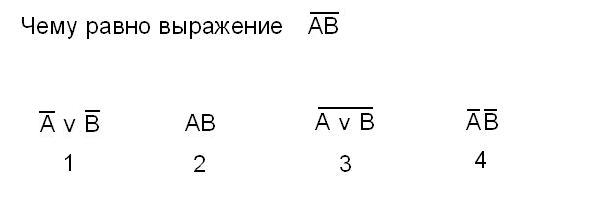 
  1) 1
  2) 2
  3) 3
  4) 4Вопрос № 123 (180)  
  1) 1
  2) 2
  3) 3
  4) 4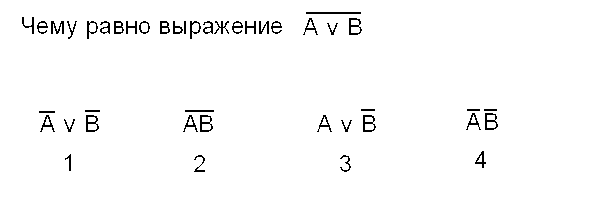 Вопрос № 124 (181) 
  1) 1
  2) 2
  3) 3
  4) 4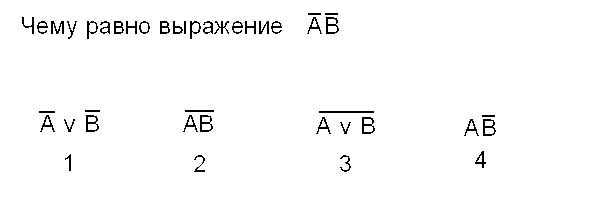 Вопрос № 125 (182) 
  1) 1
  2) 2
  3) 3
  4) 4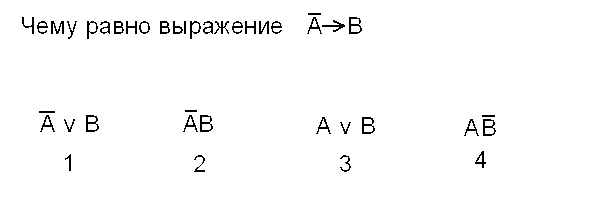 Вопрос № 126 (183)Какой сигнал будет на выходе схемы 
  1) 0
  2) 1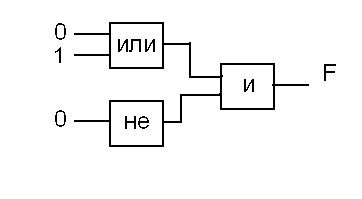 Вопрос № 127 (184)Какой сигнал будет на выходе схемы 
  1) 0
  2) 1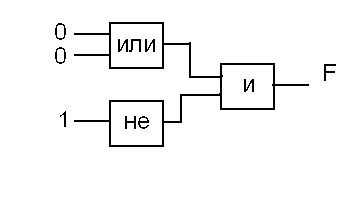 Вопрос № 128 (185)Какой сигнал будет на выходе схемы 
  1) 0
  2) 1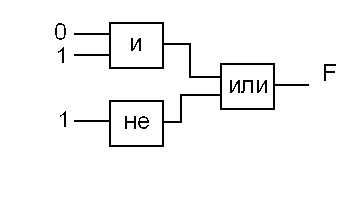 Вопрос № 129 (186) Какой сигнал будет на выходе схемы 
  1) 0
  2) 1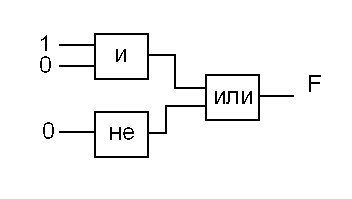 Вопрос № 130 (187)В некотором каталоге хранится файл  Шпора.tхt. В этом каталоге создали подкаталог и переместили в него файл Шпора.tхt. После этого полное имя файла стало 
        D:\Документы\Химия\Контрольная\Шпора.txt
Каково полное имя каталога, в котором хранился файл до перемещения?1) D:\Документы\Химия\Контрольная2) D:\Документы\Химия3) D:\Документы4) D:\
  1) 1
  2) 2
  3) 3
  4) 4Вопрос № 131 (188)Полное имя файла было C:\Задачи\Физика.C. Его переместили в каталог Tasks корневого каталога диска D. Каково полное имя файла после перемещения?1) D:\Tasks\Физика.C2) D:\Tasks\Физика.D3) D:\Задачи\Tasks\Физика.C4) D:\Tasks\Задачи\Физика.C
  1) 1
  2) 2
  3) 3
  4) 4Вопрос № 132 (189)    Определите, какое из указанных имен файлов удовлетворяет маске: ?ba*r.?xt
  1) bar.txt 
  2) obar.txt 
  3) obar.xt 
  4) barr.txtВопрос № 133 (190)    Находясь в корневом каталоге только что отформатированного диска, ученик создал 3 каталога. Затем в каждом из них он создал еще по 4 каталога. Сколько всего каталогов оказалось на диске, включая корневой?
  1) 12
  2) 13
  3) 15
  4) 16Вопрос № 134 (191)    Находясь в корневом каталоге только что отформатированного диска, ученик создал 3 каталога. Затем в каждом из них он создал еще по 3 каталога. Сколько всего каталогов оказалось на диске, включая корневой?
  1) 12
  2) 13
  3) 15
  4) 16Вопрос № 135 (192) Определите, какое из указанных имен файлов не удовлетворяет маске: sys??.*
  1) syste.m
  2) sys23.exe
  3) system.dll
  4) syszx.problemВопрос № 136 (193)1)      Определите, какое из указанных имен файлов не удовлетворяет маске: ?ell*.??1) yell.ow  2) fellow.ra  3) tell_me.tu  4) bell.lab
  1) yell.ow 
  2) fellow.ra
  3) tell_me.tu 
  4) bell.labВопрос № 137 (194)1)      Определите, какое из указанных имен файлов не удовлетворяет маске: ?*di.t?*
  1) poydi.t
  2) pogudi.tanx 
  3) 2di.t9
  4) melodi.themeВопрос № 138 (195)1)      Определите, какое из указанных имен файлов удовлетворяет маске:  F??tb*.d?*
  1) Fructb.d 
  2) Feetball.ddd 
  3) Football.mdb 
  4) Futbol.docВопрос № 139 (196)Выберите правильный IP-адрес?
  1) 217.331.144.11
  2) 217.33.144.11
  3) 217.33.144.11.22
  4) 2170.33.144.11.22Вопрос № 140 (197)Из скольки байтов состоит IP-адрес? 
  1) 2
  2) 3
  3) 4
  4) 5Вопрос № 141 (202)Как называется наиболее распрастроненный тип соединения компьютеров в локальной сети? 
  1) Кольцо
  2) Медуза
  3) Звезда
  4) Рамка
  5) ПоясВопрос № 142 (203)Сколько компьтеров может быть в учебном классе, если используется маска подсети 255.255.255.0? 
  1) 14
  2) 16
  3) 254
  4) 256
  5) 1022Вопрос № 143 (204)    Сколько единиц в двоичной записи числа 64?
  1) 1
  2) 2
  3) 3
  4) 4
  5) 5Вопрос № 144 (205)1)      Сколько единиц в двоичной записи числа 127?
  1) 1
  2) 2
  3) 6
  4) 7Вопрос № 145 (206)  Сколько значащих нулей в двоичной записи числа 254?
  1) 1
  2) 2
  3) 4
  4) 8Вопрос № 146 (207)Какое из этих двоичных чисел четное? 
  1) 1011010101
  2) 1011101010Вопрос № 147 (208)1)      Определите значение переменной b после выполнения следующего фрагмента программы, где a и b – вещественные (действительные)  переменные:a := -5;b := 5 + 7 * a;b := b / 2 * a;
  1) 3
  2) -3
  3) 75
  4) -75Вопрос № 148 (210)1)      Определите значение переменной b после выполнения следующего фрагмента программы, где a и b – вещественные (действительные)  переменные:a := 5;b := 5 + 5 * a;b := b / 2 * a;
  1) 3
  2) 5
  3) 75
  4) 125Вопрос № 149 (211)    Определите значение переменной c после выполнения следующего фрагмента программы:a := 100;b := 30;a := a – b*3;if a > b then     c := a – belse c := b – a;             1) 20                      2) 70                      3) –20                   4) 180
  1) 20
  2) 70
  3) -20
  4) 180Вопрос № 150 (212)    Определите значение переменной c после выполнения следующего фрагмента программы:a := 6;b := 15;a := b – a*2;if a > b then     c := a + belse c := b – a;             1) –3                     2) 33                      3) 18                      4) 12
  1) -3
  2) 33
  3) 18
  4) 12Вопрос № 151 (214)В каком случае выполняется автозаполнение?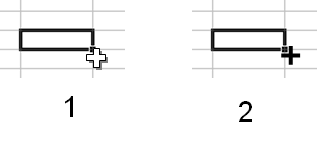 
  1) 1
  2) 2Вопрос № 152 (215)  Напишите формулу для нахождения расстояния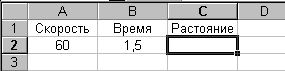 Вопрос № 153 (216)Отметь неверные адреса ячеек
  1) F870
  2) ZЯ13
  3) N2
  4) 346ZY
  5) A350Вопрос № 154 (217)К какому виду данных отнсятся следующие значения ячеек?Вопрос № 155 (218)Какая комбинация клавиш предназначена для быстрого вызова окна "формат ячеек"?
  1) Ctrl+F1
  2) CTRL+1
  3) SHIFT+F1
  4) SHIFT+1
  5) Нет правильного ответаВопрос № 156 (219)Отметьте верные адреса ячеек
  1) F870
  2) ZЯ13
  3) N2
  4) 346ZY
  5) ZA350Вопрос № 157 (220)Текст по умолчанию в ячейке выравнивается ...
  1) слева
  2) справа
  3) по центруВопрос № 158 (221)Числа по умолчанию в ячейке выравнивается ...
  1) Слева
  2) Справа
  3) По центруВопрос № 159 (222)Ячейка  В4 отображает четыре символа #, хотя на самом деле она содержит заначение 100000. Это происходит из-за того, что 
  1) поставлен пароль на доступ к ячейке
  2) величина 100000 превышает значение, которое может рассчитывать программа 
  3) значение не может быть показано из-за недостаточной ширины колонки
  4) ячейка содержит результат неверного вычисления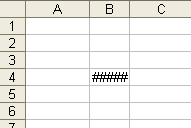 Вопрос № 160 (223)Ячейка  С4 отображает #ЗНАЧ!. Это происходит из-за того, что 
  1) значение, используемое в формуле имеет неправильный формат
  2) поставлен пароль на доступ к ячейке
  3) значение не может быть показано из-за недостаточной ширины колонки
  4) произошел сбой в работе проограммы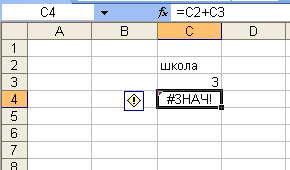 Вопрос № 161 (224)Чтобы переместиться на одну ячейку вправо необходимо нажать на клавишу 
  1) ENTER
  2) TAB
  3) SHIFT+TAB
  4) ESC
  5) SHIFT+ENTERВопрос № 162 (225)Чтобы переместиться на одну ячейку влево  необходимо нажать на клавишу 
  1) ENTER
  2) TAB
  3) SHIFT+TAB
  4) ESC
  5) SHIFT+ENTERВопрос № 163 (226)Чтобы переместиться на одну ячейку вверх  необходимо нажать на клавишу 
  1) ENTER
  2) TAB
  3) SHIFT+TAB
  4) ESC
  5) SHIFT+ENTERВопрос № 164 (227)Чтобы переместиться на одну ячейку вниз  необходимо нажать на клавишу 
  1) ENTER
  2) TAB
  3) SHIFT+TAB
  4) ESC
  5) SHIFT+ENTERВопрос № 165 (228)Чтобы отказаться от редакирования ячейки и вернуть преждние данные  необходимо нажать на клавишу 
  1) ENTER
  2) TAB
  3) SHIFT+TAB
  4) ESC
  5) SHIFT+ENTERВопрос № 166 (229)К  какому виду данных отнсятся следующие значения ячеек?Вопрос № 167 (230)Кнопка  предназначена для вставки формулы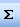 
  1) подсчета четных чисел
  2) сортировки данных
  3) нахождения интеграла
  4) нахождения суммы
  5) Нет правильного ответаВопрос № 168 (231)Какой вид примет содержащая абсолютную и относительную ссылку формула, записанная в ячейке C1, после ее копирования в ячейку С2? 
  1) =$A$1*B2
  2) =$A$1*B1
  3) =$A$2*B1
  4) =$A$2*B2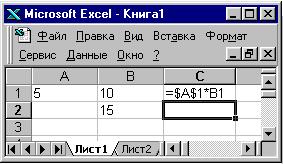 Вопрос № 169 (232)Что из перечисленного не является характеристикой ячейки? 
  1) имя
  2) адрес
  3) размер
  4) значениеВопрос № 170 (233) Программа Excel используется для... 
  1) создания текстовых документов
  2) создания электронных таблиц
  3) создание графических изображений
  4) все варианты верныВопрос № 171 (234) С какого символа начинается формула в Excel? 
  1) =
  2) +
  3) пробел
  4) все рано с кагогоВопрос № 172 (235)На основе чего строится любая диаграмма? 
  1) книги Excel
  2) графического файла
  3) текстового файла
  4) данных таблицыВопрос № 173 (236)Минимальной составляющей таблицы является... 
  1) ячейка
  2) формула
  3) книга
  4) нет верного ответаВопрос № 174 (237) Какая из ссылок является абсолютной? 
  1) С22
  2) D1C2
  3) $A$5
  4) #A#5Вопрос № 175 (238)Упорядочивание значений диапазона ячеек в определенной последовательности называют... 
  1) форматирование
  2) фильтрация
  3) группировка
  4) сортировкаВопрос № 176 (239)Какое форматирование применимо к ячейкам в Excel? 
  1) обрамление и заливка
  2) выравнивание текста и формат шрифта
  3) тип данных, ширина и высота
  4) все варианты верныВопрос № 177 (240)Результатом вычислений в ячейке C1 будет 
  1) 5
  2) 10
  3) 15
  4) 20
  5) 25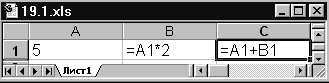 Вопрос № 178 (241)Результатом вычислений в ячейке C1 будет: 
  1) 5
  2) 10
  3) 15
  4) 20
  5) 25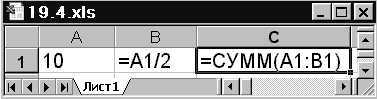 Вопрос № 179 (242)Результатом вычислений в ячейке C1 будет: 
  1) 25
  2) 50
  3) 75
  4) 100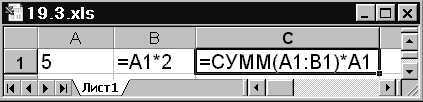 Вопрос № 180 (243)При фильтрации ... 
  1) меняется порядок записей в списке
  2) скрываются строки которые не требуется отображать
  3) не нужные строки удаляются
  4) копируются нужные строкиВопрос № 181 (244)Отображение только необходимых данных по какому либо условию называется
  1) форматирование
  2) фильтрация
  3) группировка
  4) сортировкаВопрос № 182 (245)    Какое расширение имеет документ Excel?
  1) .doc
  2) .exl
  3) .pif
  4) .xlsx
  5) .docВопрос № 183 (246)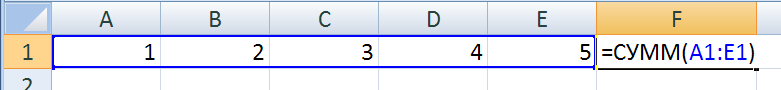 Результатом вычислений в ячейке F1 будет: Вопрос № 184 (247)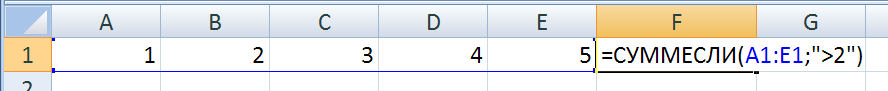 Результатом вычислений в ячейке F1 будет: Вопрос № 185 (248)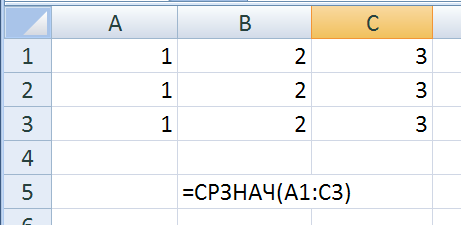 Результатом вычислений в ячейке B5 будет: Вопрос № 186 (249)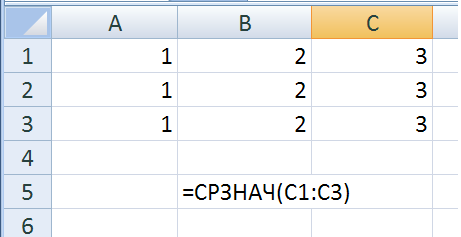 Результатом вычислений в ячейке B5 будет: Вопрос № 187 (250)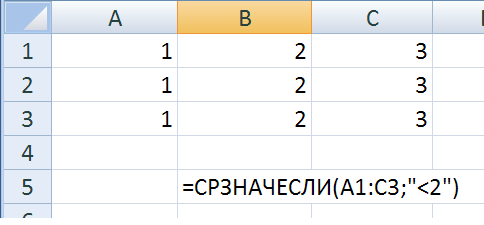 Результатом вычислений в ячейке B5 будет: Вопрос № 188 (251) Какой оператор не входит в группу арифметических операторов? 
  1) -
  2) +
  3) &
  4) ^Вопрос № 189 (252)Какая из ссылок является абсолютной? 
  1) C22
  2) R1C2
  3) $A$5
  4) #A#5Вопрос № 190 (253)Какая из ссылок является отосительной? 
  1) C22
  2) R1C2
  3) $A$5
  4) #A#5Вопрос № 191 (254)В электронных таблицах выделена группа ячеек А1:В3. Сколько ячеек входит в этот диапазон? 
  1) 6
  2) 5
  3) 4
  4) 3
  5) 2Вопрос № 192 (255)В электронных таблицах выделена группа ячеек B1:В3. Сколько ячеек входит в этот диапазон? 
  1) 6
  2) 5
  3) 4
  4) 3
  5) 2Вопрос № 193 (256)В электронных таблицах выделена группа ячеек B5:D6. Сколько ячеек входит в этот диапазон? 
  1) 6
  2) 5
  3) 4
  4) 3
  5) 2Вопрос № 194 (257)В электронных таблицах выделена группа ячеек А1:В4. Сколько ячеек входит в этот диапазон? 
  1) 10
  2) 9
  3) 8
  4) 4
  5) 2Вопрос № 195 (258)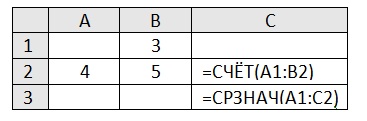 Чему будет равно значение ячейки С2?Вопрос № 196 (259)Чему будет равно значение ячейки С3?Вопрос № 197 (260)В электронной таблице значение формулы  =СУММ(C3:E3) равно 15.. Чему равно значение формулы =СРЗНАЧ(C3:E3)? 

Вопрос № 198 (261)В электронной таблице значение формулы =СРЗНАЧ(A4:C4)  равно 2. Чему равно значение формулы =СУММ(A4:C4)? 

Вопрос № 199 (262)После перемещения содержимого ячейки В2 в ячейку В3    значение ячейки С2 станет равным...Вопрос № 200 (264)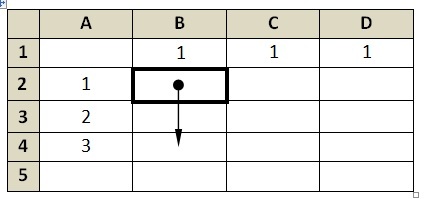 На рисунке приведен фрагмент электронной таблицы. В ячейку B2 записали формулу =$A2+B$1 и скопировали ее вниз на 2 строчки, в ячейки B3 и B4.Какое число появится в ячейке B4?Вопрос № 201 (265)На рисунке приведен фрагмент электронной таблицы. В ячейку B2 записали формулу =A$2+B$1 и скопировали ее вниз на 2 строчки, в ячейки B3 и B4.Какое число появится в ячейке B4?Вопрос № 202 (266)Что делает Excel, если в составленной формуле содержится ошибка? 
  1) возвращяет 0 как значение ячейки
  2) выводит сообщение о типе ошибки как значение ячейки
  3) исправляет ошибку в формуле
  4) удаляет формулу с ошибкойВопрос № 203 (268)Ошибка появляется, когда вводимое число не умещается в ячейке. В этом случае следует увеличить ширину столбца. 
  1) №ИМЯ**
  2) ####
  3) %ЧИСЛО%
  4) ОШИБКА@Вопрос № 204 (269)Абсолютной ссылкой является: 
  1) &13L
  2) T&&13
  3) $K$13
  4) B13Вопрос № 205 (270)Выбери верный адрес ячейки. 
  1) PP
  2) E50
  3) 34
  4) 45ВВопрос № 206 (271)Области применения электронных таблиц: 
  1) получение электронной почты
  2) исследование динамических процессов
  3) проектно-сметные работы
  4) создание презентацииВопрос № 207 (272)Выбери верно заданный диапазон. 
  1) 28:53
  2) A28:53
  3) A28^K53
  4) A28:K53
  5) 28A:53KВопрос № 208 (273)Определи количество ячеек в диапазоне B1:B2. 

Вопрос № 209 (274)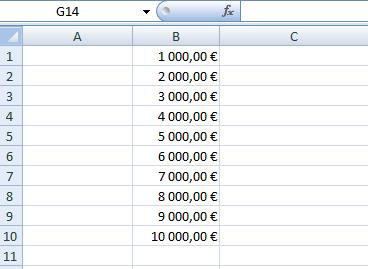 Формат данных:
  1) Числовой и процентный
  2) Дата и время
  3) Денежный
  4) ЭкспоненциальныйВопрос № 210 (275)Необходимо вычислить в Excel 631:38.
Запись в MS Excel выглядит следующим образом: 
  1) 631/38
  2) =631:38
  3) =631/38
  4) =631\38Вопрос № 211 (276)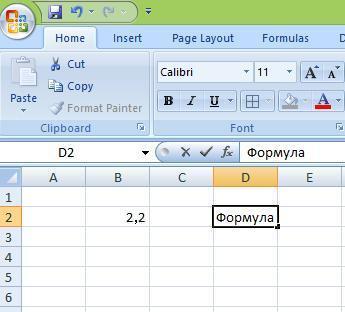 Определи, что располагается в ячейке D2.
  1) Текст
  2) Число
  3) Формула
  4) Все ответы верныВопрос № 212 (277)Определи, что располагается в ячейке В2.
  1) Текст
  2) Число
  3) Формула
  4) Все ответы верныВопрос № 213 (278)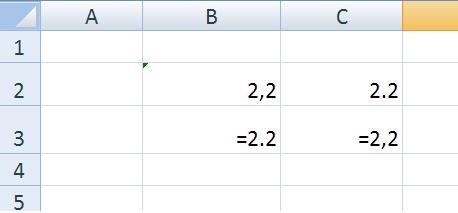 Определи, что располагается в ячейке В2.
  1) Текст
  2) Число
  3) Формула
  4) Все ответы верныВопрос № 214 (279)Определи, что располагается в ячейке С2.
  1) Текст
  2) Число
  3) Формула
  4) Все ответы верныВопрос № 215 (280)Определи, что располагается в ячейке B3.
  1) Текст
  2) Число
  3) Формула
  4) Все ответы верныВопрос № 216 (281)Определи, что располагается в ячейке С3.
  1) Текст
  2) Число
  3) Формула
  4) Все ответы верны